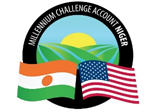 NOTIFICATION DE MARCHE INFRUCTUEUXPays : NigerVille/Localité :  NiameyProject : Administration Demande de cotation No : ADM.Esp/41/048/19	Organisme de Financement : Millennium Challenge CorporationAcheteur : Millennium Challenge Account - Niger (MCA-Niger)Conformément aux Directives de Passation des Marchés du Millennium Challenge Corporation (Section I P1.B.2.25 Rejet de Toutes les Propositions et Relance d’Invitation), MCA-Niger notifie par la présente que la Procédure de Passation de Marché sous la référence  DP N°ADM.Esp/41/048/19  Fourniture et pose de quatre (4) coussins ralentisseurs et de quatre (4) panneaux de signalisation a été déclarée infructueuse pour non-conformité administrative et pour le caractère non raisonnable du prix de l’unique cotation reçue.  Une nouvelle demande de cotations sera relancée dans les meilleurs délais.Des informations complémentaires peuvent être obtenues en écrivant à : Email : MCANigerPA@cardno.com avec copie à :  procurement@mcaniger.neMILLENNIUM CHALLENGE ACCOUNT-NIGER (MCA-NIGER) FOURNITURE ET POSE DE QUATRE (4) COUSSINS RALENTISSEURS ET DE QUATRE (4) PANNEAUX DE SIGNALISATION 